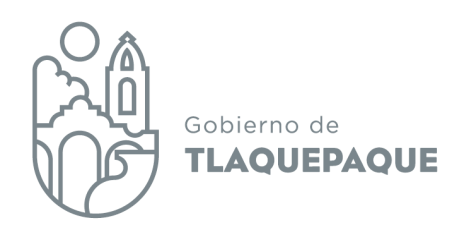 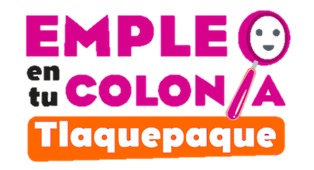 				17 de octubre del 2022PROGRAMA “EMPLEO EN TU COLONIA TLAQUEPAQUE 2022” ACTA DE SESIÓN EXTRAORDINARIA  COMITÉ TÉCNICO DE VALORACIÓNSiendo las 10:00 horas del día 17 de octubre del 2022, en la Sala de Juntas de la Coordinación General de Desarrollo Económico y Combate a la Desigualdad, del Ayuntamiento de San Pedro Tlaquepaque, estando presentes:Lic. Ángel Alejandro Horta Palomo, en representación de la Contraloría Municipal; C. Michelle Margarita Arenas González, en representación de la Dirección de Participación Ciudadana;  Lic. Nayely Ordaz Fernández, en representación de la Coordinación General de Desarrollo Económico y Combate a la Desigualdad.La Lic. Nayely Ordaz Fernández, da la bienvenida y agradece a los asistentes su presencia, declarando quórum legal, posteriormente somete a consideración de los asistentes la aprobación del orden del día.1.- Lista de asistencia y declaración de quórum legal;2.- Lectura y aprobación del orden del día;3.- Informe de avances del programa:4.- Aprobación del decimoctavo padrón de personas beneficiarias y listado de bajas;5.- Asuntos varios.Una vez aprobada el orden día, la Lic. Nayely Ordaz Fernández, jefe del Departamento de Promoción Laboral, presenta a los asistentes los avances registrados en la ejecución del programa municipal en cuestión:  A parir del corte anterior y hasta la fecha recibimos 6 nuevas solicitudes de registro al programa, en total hemos recibido 753 solicitudes. El total de personas beneficiarias son 533 personas. Se han vinculado a un empleo formal a 597 personas, de las cuales se han colocado en una oportunidad laboral a 163 personas. Expone ante el Comité el decimoctavo padrón de personas beneficiarias del programa, y el listado de las personas que causaron baja, por término del programa o por deserción voluntaria. A continuación, se detalla la relación de dicho decimoctavo paquete de personas beneficiarias:DECIMOCTAVO PADRÓN DE PERSONAS BENEFICIARIASDEL PROGRAMA EMPLEO EN TU COLONIA TLAQUEPAQUE 2022BAJAS DE PERSONAS PARTICIPANTES  DEL PROGRAMA EMPLEO EN TU COLONIA TLAQUEPAQUE 2022La Lic. Nayely Ordaz, indica que el total de personas participantes activas son 33 personas beneficiarias, que participan en 7 dependencias municipales.A continuación, siguiendo el orden del día, la Lic. Nayely Ordaz Fernández somete a la aprobación de los miembros del Comité el decimoctavo padrón de 9 personas beneficiarias y 11 bajas del programa. Así como la propuesta de solicitud de pago correspondiente al decimonoveno periodo de pago por un monto de $64,500. 0o manifestando su aprobación por unanimidad.No habiendo propuesta de asuntos varios que tratar, se da por concluida la sesión, firman la presente Acta los miembros del Comité Técnico de Valoración participantes. ____________________________________________Lic. Ángel Alejandro Horta PalomoEn representación de la Contraloría Municipal ____________________________________________C. Michelle Margarita Arenas GonzálezEn representación de la Dirección de Participación Ciudadana  ___________________________________________Lic. Nayely Ordaz FernándezEn representación de la Coordinación General de Desarrollo Económico y Combate a la DesigualdadNÚM.FOLIOPRIMER APELLIDO SEGUNDO APELLIDO NOMBRE(S)CARGO1737ESPINOZARIOSANA CELIABRIGADISTA2738MEZAJASSOMIGUEL ANGELBRIGADISTA3744ZAVALABARAJASLUZ ELENABRIGADISTA4745BERMUDEZBARAJASSANDRA JUDITHBRIGADISTA5748NUÑO CHAVEZBRAYAN ANTONIOBRIGADISTA6749LOPEZGOMEZJOSE MANUELBRIGADISTA7750GARCIALOPEZMARIA DE LOS ANGELESBRIGADISTA8751RODRIGUEZESPARZAADRIANA ARACELIBRIGADISTA9752RAMIREZDOMINGUEZVICTOR ALONSOBRIGADISTANÚM.FOLIOPRIMER APELLIDO SEGUNDO APELLIDO NOMBRE(S)CARGOMOTIVO DE BAJA 1674ROBLES CUARENTAMARIO ALBERTOBRIGADISTATERMINO DE PROGRAMA2675MARISCALFLORESSALVADORBRIGADISTATERMINO DE PROGRAMA3692OROZCOALVARADOYOLANDACOORDINADOR DE BRIGADATERMINO DE PROGRAMA4693FLORESRUELASLUZ MARIABRIGADISTATERMINO DE PROGRAMA5694GUEVARACAMARILLOROSA MARIABRIGADISTATERMINO DE PROGRAMA6700GONZALEZMURGUIAANTONIO ABIMAELBRIGADISTATERMINO DE PROGRAMA7701GALVANLARABRENDA ALICIABRIGADISTATERMINO DE PROGRAMA8703CARRILLOGUEVARAJESSICA YAJAIRABRIGADISTATERMINO DE PROGRAMA9704HERNANDEZCONTRERASMARIA FABIOLABRIGADISTATERMINO DE PROGRAMA10706ZUÑIGALLAMASAIDEBRIGADISTATERMINO DE PROGRAMA11730OCHOAIBARRAMARICELABRIGADISTADESERCIÓN VOLUNTARIA